Unit 4:  Linear Functions Review Sheet		Name:  ____________________________________Answer Key at the bottom of each page.SKILL 11:  I can write/build linear functions.SKILL 11:  I can write/build linear functions.Level 1:1.)   The temperature is 35° and rises 4° per hour.   Write a recursive equation representing this situation:                              START = ___________                               NEXT = ____________________ If h = hours and T = temperature, write an explicit equation representing this situation.                ____________________________ Level 3:  4.)   Write the equation and list the type of slope of the graphs below: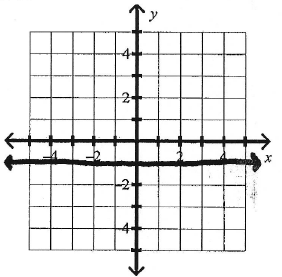 Equation:  ________________ Slope:  __________________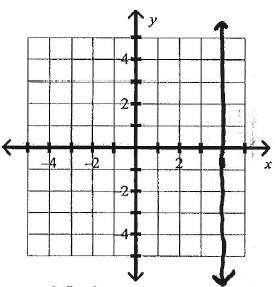  Equation:  _______________Slope:  _________ _________ 5.)  A school’s population is increasing at a linear rate.  In the year 5, the school’s population was 2,051.  In the year 13, the school’s population was 2,195. Find the slope. Show work. Find the y-intercept. Show work.Write an equation  in slope-intercept form representing the situation:Level 2:2.)  Use the table to answer the questions:a.)   What is the slope?  ______b.)   What is the y-intercept?  _______c.)  Write an equation in slope-intercept form representing this situation:  ______________________3.)  Find the slope and y-intercept of the graph below.  Write an equation in slope-intercept form. 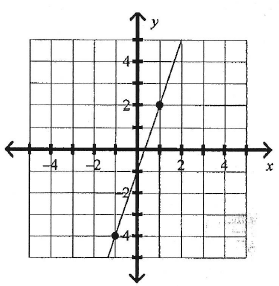 Equation:  ____________________Level 3:  4.)   Write the equation and list the type of slope of the graphs below:Equation:  ________________ Slope:  __________________ Equation:  _______________Slope:  _________ _________ 5.)  A school’s population is increasing at a linear rate.  In the year 5, the school’s population was 2,051.  In the year 13, the school’s population was 2,195. Find the slope. Show work. Find the y-intercept. Show work.Write an equation  in slope-intercept form representing the situation:SKILL 12:  I can interpret linear functions.SKILL 12:  I can interpret linear functions.Level 1:6.)  Given the table: Find the rate of change: Interpret in words what your answer in part a.) represents in this situation.7.)  Given the linear equation, fill in the table and graph the line: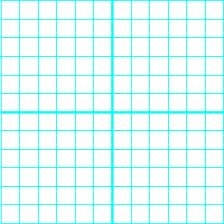 f(x) = ½ x – 3 Level 3:11.)  Two elevators are running in a high-rise hotel. Let y represent the height (in feet) above ground level and x represent time (in seconds)Elevator 1:  y =  –1.4x + 230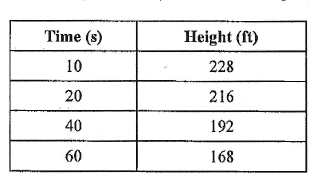 Elevator 2:  a.)   Which elevator has the highest starting value?  ______    by how much?  ____________b.)   Which elevator has the steepest slope?  ________12.)  Given the graph below representing an Athletic Club Account, answer the following equations: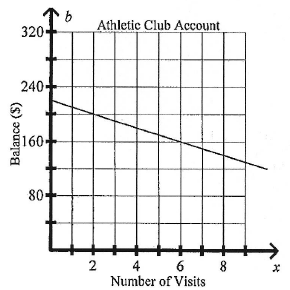  How much did the account start with?  _______About how much is the account decreasing per visit?  Write an equation representing this line:  _________________________________How many visits will result in a balance of $140?  ____________________Level 2:8.)  If you shift  f(x) = ½ x – 3 up 3 units, what is the new equation?____________________________9.)  If you double the slope of  f(x) = ½ x – 3, what is the new equation?   _____________________ 10.)  Find the slope and y-intercept of the equation and graph on the line below.                       –3x – 2y = –10Work:Slope: _____   y-int:  _____ Graph this line on the graph above.Level 3:11.)  Two elevators are running in a high-rise hotel. Let y represent the height (in feet) above ground level and x represent time (in seconds)Elevator 1:  y =  –1.4x + 230Elevator 2:  a.)   Which elevator has the highest starting value?  ______    by how much?  ____________b.)   Which elevator has the steepest slope?  ________12.)  Given the graph below representing an Athletic Club Account, answer the following equations: How much did the account start with?  _______About how much is the account decreasing per visit?  Write an equation representing this line:  _________________________________How many visits will result in a balance of $140?  ____________________